 BANNER – 4 PIECES WITH THE FOLLOWING INSTRUCTIONS FOR DESIGNMEASUREMENT IS 8FT BY 5FT REPLACE THE YELLOW PART ON THE RIGHT WITH WHITE COLORTHE 16 DAYS CIRCLE REMAIN AS IT IS – DO NOT CHANGE ANYTHING. DO NOT CHANGE THE COLORS TOOINDICATE THE SAME WORDING AS IT APPEARS “16 DAYS OF ACTIVISM AGAINST GENDER-BASED VIOLENCEBELOW THE WORDING PUT ALL THE LOGOS ATTACHED BELOW LOGOS FOR UNHCR, UNFPA SHOULD BE SLIGHTLY BIGGER THAN ALL THE OTHER LOGOS. ALL LOGOS TO FALL UNDER SAME LINE. БАННЕР - 4 ШТУКИ З НАСТУПНИМИ ІНСТРУКЦІЯМИ З ОФОРМЛЕННЯРОЗМІР 8 НА 5 ФУТІВЗАМІНІТЬ ЖОВТУ ЧАСТИНУ СПРАВА НА БІЛИЙ КОЛІРКОЛО 16 ДНІВ ЗАЛИШАЄТЬСЯ ТАКИМ, ЯК Є - НІЧОГО НЕ ЗМІНЮЙТЕ. НЕ МЕНЯЙТЕ ТАКОЖ КОЛЬОРИВКАЖІТЬ ТІ Ж ФОРМУЛЮВАННЯ, ЩО І Є: «16 ДНІВ АКТИВІЗМУ ПРОТИ ГЕНДЕРНОГО НАСИЛЛЯ»ПІД ФОРМУЛЮВАННЯМ РОЗМІСТИТЕ ВСІ ЛОГОТИПИ, ПРИКРІПЛЕНІ НИЖЧЕЛОГОТИПИ UNHCR, UNFPA ПОВИННІ БУТИ ТРОХИ БІЛЬШЕ, НІЖ ВСІ ІНШІ ЛОГОТИПИ. ВСІ ЛОГОТИПИ ПОВИННІ РОЗМІЩУВАТИСЯ ПІД ОДНІЄЮ ЛІНІЄЮ.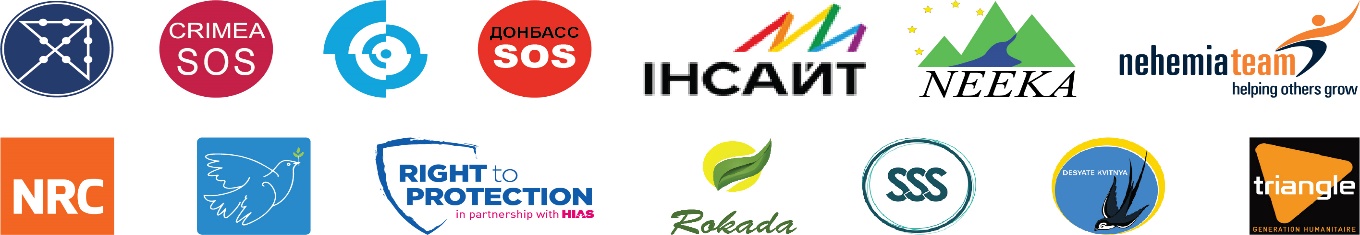 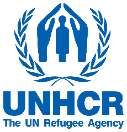 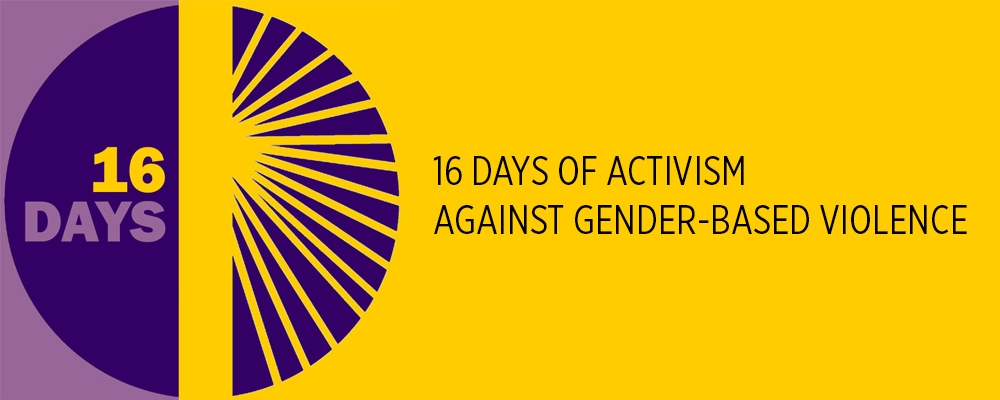 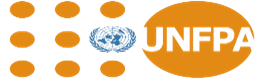 